.Intro : 48 counts.for Mandarin version and 60 counts for Cantonese versionSec . 1:   BASIC FORWARD WALTZ WITH 1/2 TURN L, BASIC WALTZ BACKSec . 2:   CROSS, POINT, HOLD(L&R)Sec . 3:   CROSS, MAKE 1/4 TURN L, SIDE, CROSS, MAKE 1/2 TURN R, SIDESec . 4:   1/8 TURN R FORWARD, DRAG, KICK, WALK BACK(R&L), MAKE 1/2 TURN RSec . 5:   WEAVE, SIDE, DRAG, TOUCHSec. 6:   1/4 TURN L FORWARD SHUFFLE, 1/2 TURN L BACKWARD SHUFFLESec . 7:   BACKWARD SHUFFLE, COASTERSec . 8:   TWINKLE STEP, TWINKLE 1/4 TURN RStart againEnding : During wall 10, after the first 12 counts, Then Cross LF over RF, 3/4 turn R to face the front(facing 12:00 )結束:在第十面牆,跳到12拍,然後左足交叉右足前,右轉 3/4 面向前(面向12: 00)Have Fun & Happy Dancing!Contact Amy Yang:yang43999@gmail.comA Beautiful Afternoon (黃昏放牛) (zh)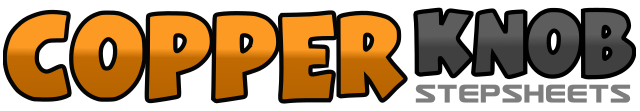 .......拍数:48墙数:4级数:Intermediate waltz.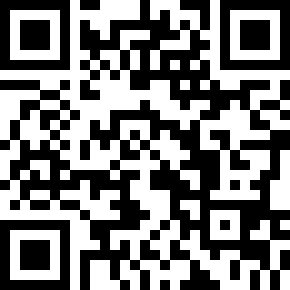 编舞者:Amy Yang (TW) - 2017年03月Amy Yang (TW) - 2017年03月Amy Yang (TW) - 2017年03月Amy Yang (TW) - 2017年03月Amy Yang (TW) - 2017年03月.音乐:Pasture Cattle at Dusk (黃昏放牛) - Jeffrey Chen (陳汝佳)Pasture Cattle at Dusk (黃昏放牛) - Jeffrey Chen (陳汝佳)Pasture Cattle at Dusk (黃昏放牛) - Jeffrey Chen (陳汝佳)Pasture Cattle at Dusk (黃昏放牛) - Jeffrey Chen (陳汝佳)Pasture Cattle at Dusk (黃昏放牛) - Jeffrey Chen (陳汝佳)........1-2-3Step LF forward, Make 1/2 turn L stepping back on RF, Step LF back (06:00)4-5-6Step RF back, Step LF beside RF, Step RF in place1-2-3左足前踏,左轉 1/2右足後踏,左足後踏(06:00)4-5-6右足後踏,左足併於右足旁,右足交換步1-2-3Cross LF over RF, Point RF to R, Hold4-5-6Cross RF over LF, Point LF to L, Hold1-2-3左足交叉右足前,右足右側點,停拍4-5-6右足交叉左足前,左足左側點,停拍1-2-3Cross LF over RF, Make 1/4 turn L stepping back on RF, Step LF to L(03:00)4-5-6Cross RF over LF, 1/4 turn R stepping back on LF, 1/4 turn R stepping RF to R(09:00)1-2-3左足交叉右足前,左轉 1/4右足後踏,左足左踏(03:00)4-5-6右足交叉左足前,右轉 1/4左足後踏,右轉 1/4 右足右踏(09:00)1-2-31/8 turn R step LF forward, Drag RF towards LF, Kick RF forward(10:30)4-5-6Walk backward R, L, Make 1/2 turn R stepping RF forward(04:30)1-2-3左足交叉右足前,右足右踏,左足交叉右足後(10:30)4-5-6後退走步右足、左足,右轉 1/2 右足前踏(04:30)1-2-3Cross LF over RF, Step RF to R, Cross LF behind RF4-5-61/8 turn L big step RF to R, Drag LF towards RF, Touch LF beside RF(weight remains on RF)(03:00)1-2-3左足交叉右足前,右足右踏,左足交叉右足後4-5-6右轉 1/8右足右踏大步,左足向右足拖,左足點收於右足旁(重心保持在右足) (03:00)1-2-31/4 turn L stepping LF forward, Lock RF behind LF, Step LF forward(12:00)4-5-61/2 turn L step RF back, Lock LF before RF, Step RF back(06:00)1-2-3左轉 1/4左足前踏,右足鎖於左足後,左足前踏(12:00)4-5-6左轉 1/2 右足後踏,左足鎖於右足前,右足後踏(06:00)1-2-3Step LF back, Cross RF over LF, Step LF back4-5-6Step RF back, Step LF beside RF, Step RF forward1-2-3左足後踏,右足交叉左足前,左足後踏4-5-6右足後踏,左足併於右足旁,右足前踏1-2-3Cross LF over RF, Step RF to R, Step LF in place4-5-6Cross RF over LF, 1/4 turn R step LF beside RF, Step RF in place(09:00)1-2-3左足交叉右足前,右足右踏,左足交換步4-5-6右足交叉左足前,左足左踏,右足交換步(09:00)